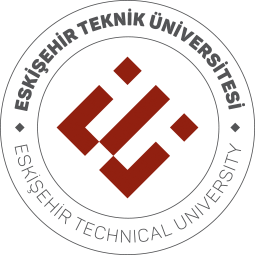 ESKİŞEHİR TEKNİK ÜNİVERSİTESİMÜHENDİSLİK FAKÜLTESİ(Times New Roman Kalın 18 Font)Staj Raporu(Times New Roman Kalın 22 Font)ÖğrencininAdı – Soyadı :T.C. Numarası	: 			(Times New Roman Kalın 16) Font)Bölümü:ESKİŞEHİRESKİŞEHİR TEKNİK ÜNİVERSİTESİ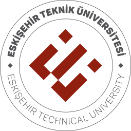 MÜHENDİSLİK FAKÜLTESİSTAJ RAPORU İÇ KAPAK SAYFASIÖĞRENCİNİN;									                                                                                                                 Fotoğraf	Adı–Soyadı	: …………………………………………………….T.C. Numarası	: …………………………………………………….Bölümü	: …………………………………………………….Kayıt Yılı 	: …………………………………………………….E-posta 	: …………………………………………………….STAJ YAPILAN KURUM/KURULUŞUN;Adı	: ……………………………………………………..Adresi	: ……………………………………………………..Çalışma Alanı	: ……………………………………………………..Telefon	: ……………………………………………………..E-mail	: ……………………………………………………..Staj Yapılan Departman: ……………………………………………………..Stajın Başlangıç Tarihi	: ……………………………………………………..Stajın Bitiş Tarihi	: ……………………………………………………..STAJ YAPILAN KURUM/KURULUŞUN STAJDAN SORUMLU PERSONELİNİN;İmza-Mühür	: ……………………………………..Unvanı	: …………………………………….Adı–Soyadı 	: ………………………………………………………………….STAJ RAPORU SAYFASI ÖRNEĞİ.........................Tarihinden .........................Tarihine Kadar Yapılan Çalışma.........................Tarihinden .........................Tarihine Kadar Yapılan Çalışma.........................Tarihinden .........................Tarihine Kadar Yapılan ÇalışmaGÜNYapılan İşlerSayfa NoPazartesiSalıÇarşambaPerşembeCumaCumartesi.........................Tarihinden .........................Tarihine Kadar Yapılan Çalışma.........................Tarihinden .........................Tarihine Kadar Yapılan Çalışma.........................Tarihinden .........................Tarihine Kadar Yapılan ÇalışmaGÜNYapılan İşlerSayfa NoPazartesiSalıÇarşambaPerşembeCumaCumartesiÖĞRENCİNİN ÇALIŞTIĞI BÖLÜM: ................................................................................................TARİH: …./…../………KONTROL EDEN BİRİM SORUMLUSU: .......................................................................................İMZA, KAŞE/MÜHÜR                                : .......................................................................................